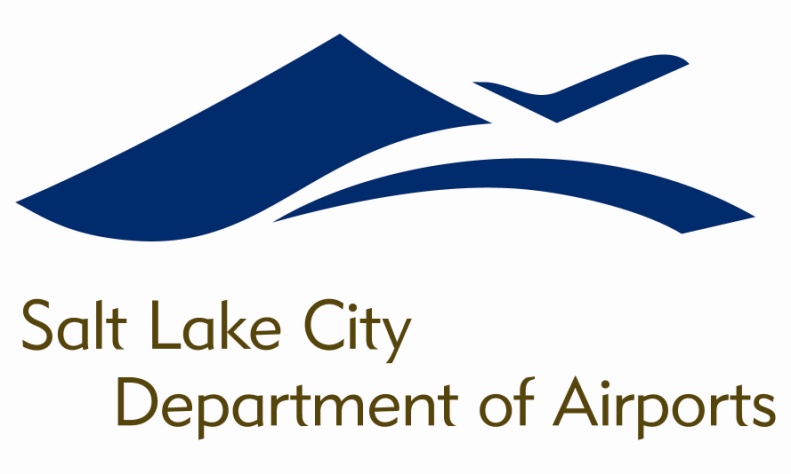 SALT LAKE CITY DEPARTMENT OF AIRPORTSBOARD MEETING AGENDA20 June 20188:00 A.M.CONSENT AGENDAMinutes of the 16 May 2018 Meeting DISCUSSION ITEMSDirector’s Report – Bill Wyatt, Executive Director, SLCDAAirport Redevelopment Program (ARP) Update – Mike Williams, ARP Director, SLCDAINFORMATION ITEMSA. 	Financial Report – April 2018B. 	Air Traffic Statistics – April 2018C. 	Comparison of On-Time Operations – March 2018D. 	Construction Report – June 2018E.       Media Clippings – June 2018The next meeting will be held on Wednesday, August 1, 2018, at 8:00 a.m.  Meetings are held in the Board Room located on the third level of the short-term parking garage. People with disabilities may make requests for reasonable accommodations no later than 48 hours in advance in order to attend this Airport Board Meeting. Accommodations may include alternate formats, interpreters, and other auxiliary aids. This is an accessible facility. For questions or additional information, please contact LuJean Christensen at 801-575-2096.